Bonjour à tous et à toutes,J’espère que vous allez bien. Je tiens à préciser que les séquences postées sur le site remplacent le cours de religion islamique en présentiel et donc Il est obligatoire de compléter ces séquences!! Malheureusement, certains parmi vous ne l’ont pas encore fait!   Je vous  demande  alors de bien vous mettre en ordre et donc de compléter ces séquences et me les renvoyer pour la semaine de la rentrée via l’adresse mail du site ou la mienne  : rlegssyer@yaho.comJe vous souhaite d’ores et déjà de très bonnes vacances. 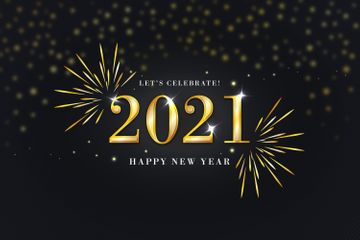 Bonne année2021